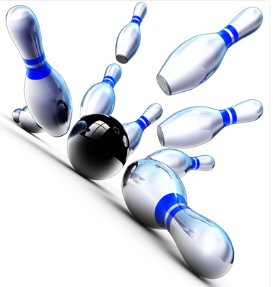 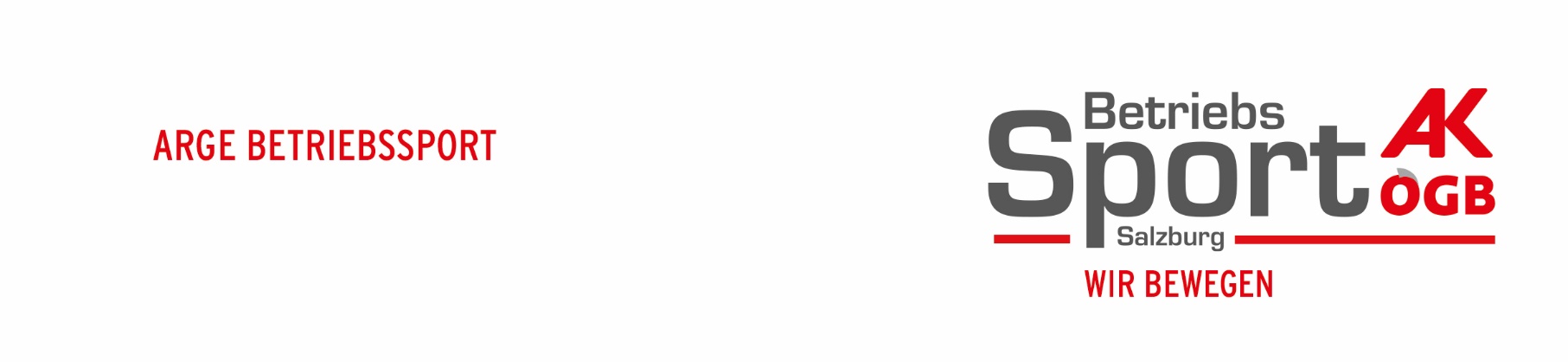 Ergeht an Alle:
Teamverantwortliche
der Bezirkskegelmeisterschaft Pinzgau:		Salzburg, am 16. Mai 2023Bezirkskegelmeisterschaft Pinzgau 2023/2024 Liebe Kegelbegeisterte,wie alle Jahre wieder, sende ich Euch die neue Ausschreibung für unsere Bezirkskegelmeisterschaft 2023/2024. Bitte die Anmeldung bis spätestens Freitag 16. Juni 2023 schicken. Trixl Philipp: 	philipp.trixl@sbg.at undSuko Regina: 	regina.suko@ak-salzburg.atInfos, Anmeldung und Details zur Meisterschaft Anmeldung: Bezirkskegelmeisterschaft Pinzgau 2023/2024 ⋆ Betriebssport Salzburg (betriebssport-salzburg.at)Teamsitzung: Dienstag 27. Juni 2023 
Ort: Kegelsportanlage Saalfelden
Zeit: 18.30 Uhr – alle Teamverantwortlichen Der Ausschuß trifft sich bereits um 17.00 Uhr vor Ort. Wir freuen uns über Eure Teilnahme.Weitere Info – hört Euch bitte um im Bekanntenkreis: Für komplette Anfänger im Kegelbereich werden neue Team´s im Pinzgau gesucht. Wir starten eine eigene Liga nur für Neulinge und gleichgesinnte Kegelanfänger. Modus individuell planbar (hängt von den Meldungen ab). Ob Frau, ob Mann - 4 Personen aus einem Betrieb bilden ein Team. Es erfolgt eine eigene Ausschreibung. Wer kennt Interessierte?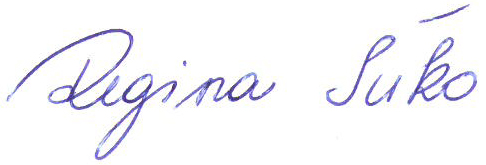 Sportliche Grüße				Regina Suko	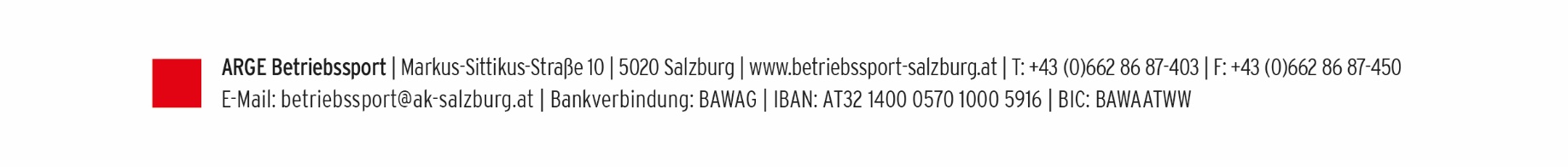 